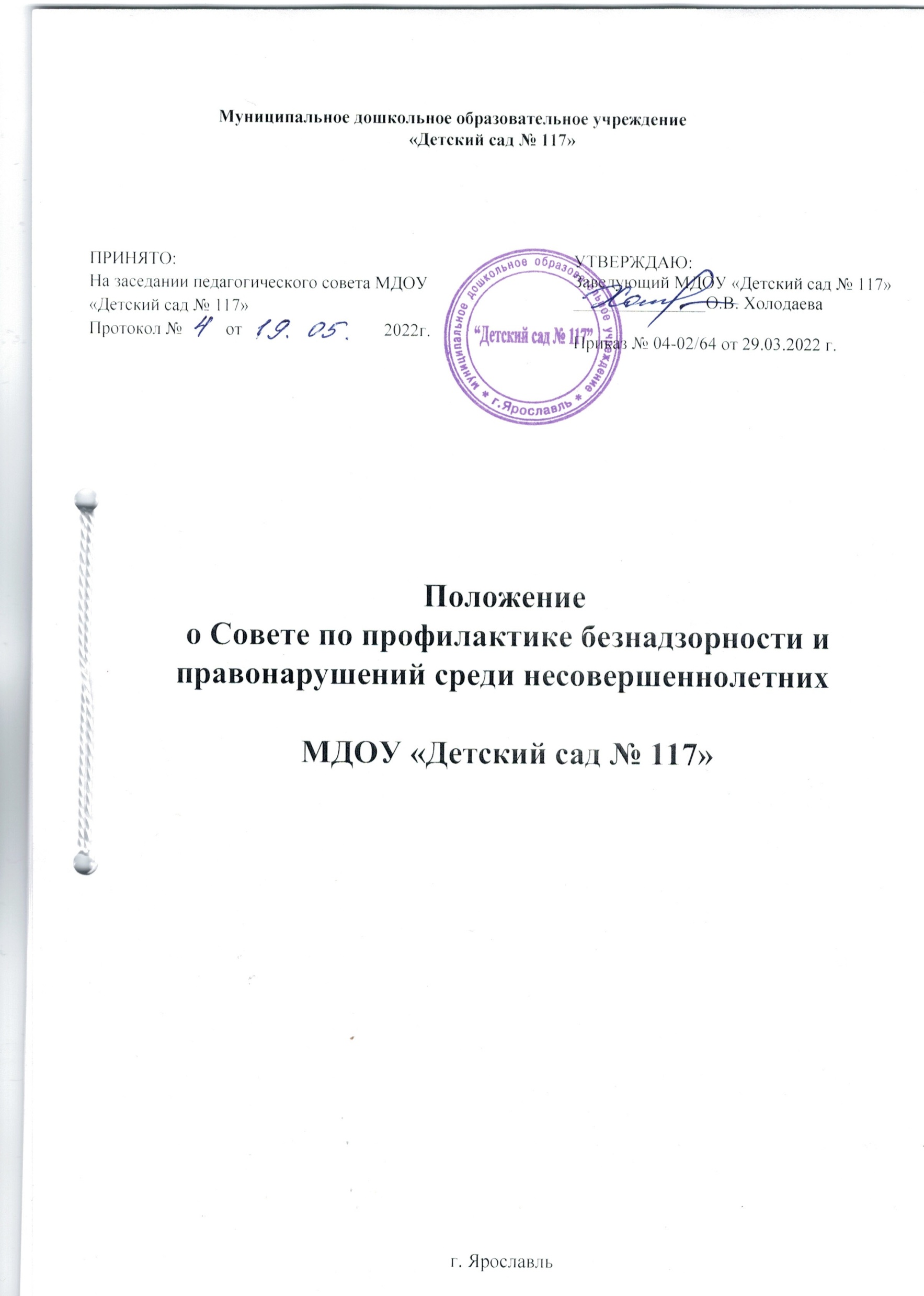 Положение о Совете профилактике безнадзорности и правонарушений среди несовершеннолетних в МДОУ «Детский сад № 117»Общиеположения1.1. Настоящее Положение регламентирует деятельность Совета профилактики (далее – Совет) муниципального дошкольного образовательного учреждения «Детский сад № 117» (далее - ДОУ).1.2. Совет осуществляет свою деятельность в соответствии с:Конституцией Российской Федерации, Семейным кодексом Российской Федерации, Кодексом Российской Федерации об административных правонарушениях,Федеральным законом «Об образовании в Российской Федерации»,Федеральным законом от 24.06.1999 № 120-ФЗ «Об основах системы профилактики безнадзорности и правонарушений несовершеннолетних».1.3. Совет является общественным и постоянно действующим органом, обеспечивающим организационные меры по профилактике безнадзорности, правонарушений среди несовершеннолетних посредством активизации комплексной коррекционной деятельности, является основным структурным подразделением методической службы ДОУ.1.4. Положение принимается Педагогическим Советом и утверждается приказом заведующего учреждения. 1.5. В настоящем Положении используются следующие основные понятия:- ранняя стадия неблагополучия – проблемная семья (семьи с низкой родительской компетентностью, где один из родителей злоупотребляет спиртными напитками и т.д.);- средняя стадия неблагополучия – семья, находящаяся в трудной жизненной ситуации;- семья, находящаяся в трудной жизненной ситуации (далее – ТЖС) - семья, попавшая в ситуацию, объективно нарушающая жизнедеятельность членов семьи (инвалидность, болезнь, сиротство, безнадзорность, безработица, отсутствие определенного места жительства, конфликты в семье, одиночество), которую семья не может преодолеть самостоятельно;- семья, находящаяся в социально-опасном положении – семья, в которой  родители или законные представители не исполняют своих обязанностей по воспитанию, обучению и (или) содержанию своих несовершеннолетних детей, отрицательно влияют на их поведение либо жестоко обращаются с ними; - выявление и учет семейного неблагополучия - комплекс профессиональных действий органов и учреждений системы профилактики по установлению факторов, угрожающих благополучию, здоровью и жизни несовершеннолетних и обусловливающих необходимость вмешательства с целью нормализации ситуации, устранения причин и условий неблагополучия;- индивидуальная профилактическая работа - деятельность по своевременному выявлению несовершеннолетних и семей, находящихся в социально опасном положении, а также по их социально-педагогической реабилитации и (или) предупреждению совершения ими правонарушений и антиобщественных действий;- индивидуальная программа реабилитации и адаптации несовершеннолетнего, находящегося в социально опасном положении - правовой акт, устанавливающий план мероприятий, выполнение которых органами и учреждениями системы профилактики безнадзорности и правонарушений несовершеннолетних необходимо для проведения индивидуальной профилактической работы;- социальный паспорт - накопительный документ, включающий в себя первоначальную информацию о несовершеннолетнем и семье, находящихся на ранней стадии неблагополучия, на средней стадии благополучия, в социально опасном положении, выявленных проблемах, а также сведения о происходящих в семье изменениях.1.6. Совет создается на базе ДОО приказом заведующего ДОО. 1.7. Совет – коллегиальный, совещательный орган, объединяющий работу педагогов, специалистов и администрации для организации профилактической работы в ДОУ. 1.8. В состав Совета профилактики входят:Заведующий ДОУ,старший воспитатель, педагог-психолог,учитель-логопед,воспитатель, медицинский работник.1.9. На заседания Совета профилактики могут приглашаться и другие специалисты, воспитатели, родители (законные представители) воспитанников, представители общественности. Численность состава Совета не менее 6 человек. Секретарь Совета назначается председателем.Общее руководство Советом возлагается на заведующего ДОУ, в его отсутствие заседания проводятся старшим воспитателем, выполняющего обязанности заместителя председателя Совета профилактики. 1.10. Решения и рекомендации Совета профилактики являются основополагающими в организации работы педагогического коллектива по вопросам профилактики и сопровождения неблагополучных семей, семей группы риска и защиты прав воспитанников ДОО и закрепляются приказом по образовательному учреждению. II. Цели и задачи Совета профилактики2.1.	Основной  целью  Совета  профилактики  является:– мобилизация усилий различных субъектов профилактики ДОУ в преодолении проблем правонарушений и безнадзорности;организация, координация, реализация психолого-педагогической поддержки детей и семей группы «социального риска», а также находящихся в социально-опасном положении и (или) в трудной жизненной ситуации;контроль профилактической работы, а также, предоставление своевременной информации в Управление опеки и попечительства администрации Фрунзенского района, комиссию по делам несовершеннолетних, о выявленных фактах жестокого обращения с детьми, о детях, находящихся в трудной жизненной ситуации.Деятельность Совета основывается на принципах:принцип законности;принцип демократизма и гуманного отношения к несовершеннолетним;принцип соблюдения конфиденциальности полученной информации;принцип ответственности должностных лиц и граждан за нарушение прав и законных интересов несовершеннолетних;принцип добровольного согласия родителей (законных представителей) на оказание различных видов помощи.Задачи Совета профилактики:выявление детей, находящихся в социально-опасном положении и группе риска;своевременное выявление жестокого обращения с детьми;обеспечение защиты прав и законных интересов несовершеннолетних; осуществление планирования, организации деятельности и контроля в пределах своихполномочий по профилактике безнадзорности, правонарушений несовершеннолетних;обеспечение эффективного сотрудничества различных специалистов ДОУ по реализации коррекционно-профилактической программы безнадзорности и правонарушений;педагогическое и правовое просвещение родителей, испытывающих трудности в выполнении своих родительских обязанностей;оказание психолого-социально-педагогической помощи семье и несовершеннолетним группы риска;обеспечение взаимодействия образовательного учреждения с органами и учреждениями системы профилактики безнадзорности и правонарушений несовершеннолетних. III. Основные направления деятельности Совета профилактики3.1. К основным направлениям деятельности Совета профилактики относятся: - превентивно-профилактическая–предупреждение возникновения явлений дезадаптивного, асоциального, девиантного характера, утверждение конкретных рекомендаций педагогам и родителям по оказанию помощи в вопросах воспитания и обучения;- просветительская – повышение психолого-педагогической компетенции родителей и педагогов в вопросах межличностного взаимодействия и развития дошкольников;- диагностическая – в случае необходимости изучение и диагностирование взаимоотношений детей и родителей с целью выявления причин нарушений детско-родительских отношений в семье;- коррекционная–активное и целенаправленное воздействие на процесс личностного развития ребенка, восстановление нарушений детско-родительских отношений в семье;- консультативная – оказание консультативной помощи родителям и педагогам по вопросам развития, воспитания, обучения детей;- информационно-аналитическая – проведение анализа эффективности профилактических мероприятий, прогнозирование ситуаций, выявление причин, затрудняющих работу, информирование о результатах педагогов и родителей;- методическая – разработка методических рекомендаций в помощь педагогам и родителям,изучение нормативных документов;- контролирующая – контроль за выполнением решений Совета, качеством выполнения профилактических мероприятий.IV. Категории лиц, в отношении которых проводится индивидуальная профилактическая работаСовет профилактики организует и проводит индивидуальную профилактическую работу в отношении:Несовершеннолетних, относящихся к группе «социального риска», а так же находящихся в социально опасном положении и (или) в трудной жизненной ситуации.родителей (законных представителей), если они не исполняют своих обязанностей по воспитанию, обучению или содержанию несовершеннолетних. Подобная работа проводится и в случае их отрицательного влияния на поведение несовершеннолетних или жестокого с ними обращения. V. Порядок деятельности Совета профилактики5.1. Совет профилактики рассматривает вопросы, отнесенные к его компетенции, на своих заседаниях, которые проходят не реже двух раз в год (за исключением экстренных случаев).Деятельность Совета профилактики планируется на текущий учебный год. План работы обсуждается на заседании Совета профилактики и утверждается заведующим дошкольной образовательной организацией. В течение учебного года по мере необходимости в план вносятся коррективы. Деятельность Совета профилактики строится во взаимодействии с Комиссией по делам несовершеннолетних и защите их прав во Фрунзенском районе города Ярославля, заинтересованными ведомствами, учреждениями, общественными организациями, проводящими профилактическую воспитательную работу, а также с территориальной психолого – медико – педагогической комиссией. Деятельность Совета профилактики оформляется в следующих документах: Приказ о создании Совета профилактикиПоложение о Совете профилактикиПоложение о постановки на учет в ДОУ(приложение №1)Годовой план работы Совета профилактики принимается на заседании Совета и утверждается заведующим Учреждения.Журнал протоколов заседаний Совета профилактики Программы (планы) индивидуальной профилактической работы с семьями, состоящими на внутреннем учете в ДОУ.Оформленная база данных семей, состоящих на внутреннем учете в ДОУ. Оформление соответствующей документации осуществляет секретарь Совета профилактики ДОУ.Совет профилактики подотчетен заведующему ДОУ.5.7. Решение принимается путем открытого голосования.5.8. Контроль исполнения решений возлагается на старшего воспитателя. VI. Обязанности и права СоветаСовет обязан:участвовать в организации и планировании профилактической работы в образовательном учреждении;своевременно информировать педагогический и родительский коллективы об изменениях в законодательстве в отношении несовершеннолетних;устанавливать и поддерживать взаимодействие со специалистами субъектов системы профилактики безнадзорности и правонарушений в целях оптимизации помощи несовершеннолетним и их семьям;вести учет несовершеннолетних из семей группы социального риска.Совет имеет право:вызывать родителей (законных представителей несовершеннолетних), уклоняющихся от выполнения обязанностей по воспитанию и содержанию детей;при отсутствии результатов профилактической работы передавать информацию о семье и несовершеннолетнем в комиссию по делам несовершеннолетних Фрунзенского района города Ярославля;Совет профилактики осуществляет организационную деятельность: 1 этап – подготовительный (подготовка материалов на заседание Совета):сбор  предварительной  информации  по  рассматриваемому  вопросу,  (воспитателем представляется характеристика на ребенка или семью, педагогом-психологом – в случае необходимости отчет о результатах диагностического обследования); обсуждение профилактических мероприятий для составления комплексных планов сопровождения и профилактики.Ответственность за организацию подготовительного этапа возлагается на старшего воспитателя.2 этап проведение заседаний Совета профилактики в целях:уточнения выявленных факторов, проблем и причин девиантного поведения воспитанников или невыполнения родительских обязанностей; принятия решений о постановке на учет в ДОУ; рассмотрения и утверждения комплексных планов сопровождения и профилактики; решение организационных вопросов; рассмотрения результатов контроля и анализа эффективности профилактических мероприятий с учетом общепедагогических вопросов и принятие дальнейших решений; подведение промежуточных результатов профилактических мероприятий согласно комплексным планам сопровождения и профилактики, выявления причин, затрудняющих работу и внесения изменений в комплексные планы сопровождения и профилактики; подведения итогов работы специалистов, воспитателей по реализации комплексных планов сопровождения и профилактики на заседании Совета; принятия решений о снятии с учета, если работа проводилась эффективно в течение трех месяцев или о ходатайстве в Комиссию по делам несовершеннолетних и защите их прав во Фрунзенском районе города Ярославля порассмотрению вопроса о постановке на учет.Ответственность за проведение заседаний возлагается на председателя Совета профилактики.VII. Права и обязанности членов Совета профилактики7.1. Председатель Совета профилактики –заведующий ДОУ:проводит заседания; утверждает план работы Совета; контролирует выполнение решений Совета профилактики; координирует   деятельность   Совета   профилактики   с КДН Фрунзенского района города Ярославля;утверждает комплексный план сопровождения и профилактики; изучает и утверждает план документов, подготовленных на заседание Комиссии по делам несовершеннолетних и защите их прав; контролирует выполнение решений Комиссии по делам несовершеннолетних и защите их прав. 7.2. Заместитель председателя – старший воспитатель: координирует деятельность участников профилактической работы и членов Совета профилактики в вопросах реализации профилактических мероприятий и подготовки к проведению заседаний; организует и контролирует подготовку документов на Совет профилактики или в Комиссию по делам несовершеннолетних и защите их прав во Фрунзенский район города Ярославля;составляет повестку заседаний Совета профилактики; разрабатывает проекты планов работы Совета профилактики; изучает внутрисемейные отношения, статус семьи; включает мероприятия, направленные на психолого-педагогическое просвещение родителей в комплексный план профилактической работы с семьей, контролирует выполнение рекомендаций Комиссии по делам несовершеннолетних и защите их прав родителями воспитанников; отчитывается по выполнению мероприятий в пределах своей компетенции, согласно комплексному плану сопровождения и профилактики на заседаниях Совета профилактики. 7.3. Воспитатель:ведет необходимую документацию (социальный паспорт группы, социальный паспорт семьи группы «риска»); организует работу с семьями, включает профилактические мероприятия общепедагогической направленности в комплексный план сопровождения и профилактики; отчитывается по выполнению комплексного плана сопровождения и профилактики на заседаниях Совета профилактики; готовит характеристики на воспитанника и семью, отчеты о проделанной профилактической работе с семьями группы «риска» на Совет профилактики и Комиссию по делам несовершеннолетних и их прав Фрунзенского района. 7.4. Организационное обеспечение заседаний Совета осуществляется секретарем. Секретарь Совета: составляет проект повестки для заседаний Совета; информирует членов Совета о месте, времени проведения и повестке дня Совета, обеспечивает их необходимыми справочно-информационными материалами; оформляет протоколы заседаний Совета, осуществляет анализ и информирует Совет о ходе выполнения принимаемых решений. VIII. Ответственность членов Совета профилактики8.1. Члены Совета профилактики и участники профилактической работы несут ответственность за:своевременное, качественное и достоверное предоставление информации о детях находящихся в трудной жизненной ситуации в КДН; качественное проведение профилактических мероприятий; несут дисциплинарную ответственность в соответствии с трудовым законодательством. IХ. Документация Совета профилактики- Приказ о создании Совета профилактики и утверждении состава. - Журнал протоколов Совета профилактики (пронумерованный и прошитый). - План работы Совета профилактики. - Приказы об организации и итогах работы Совета профилактики. - Инструктивно-методические материалы. - Пакет документов на воспитанника и его семью, который включает: комплексные планы сопровождения и профилактики и отчеты по результатам проведенной работы; акты обследования жилищно-бытовых условий (в случае необходимости); служебные записки от воспитателей о рассмотрении дел на Совете профилактики; отчеты педагога-психолога по результатам диагностических обследований (в случае необходимости).Заседания и решения Совета протоколируются и хранятся в делопроизводстве.Приложение к ПоложениюПорядок постановки на внутренний учет в МДОУ «Детский сад № 117»1. Общие положенияНастоящее положение регламентирует Порядок постановки на учет в ДОУ семей  воспитанников образовательной организации, посещающих Муниципальное дошкольное образовательное учреждение «Детский сад № 117» (далее МДОУ № 117»), находящихся в группе социально опасного положения и нуждающихся в индивидуальной профилактической работе. Учет в ДОУ ведется с целью своевременного выявления семей воспитанников, указанных категорий, и оказания индивидуальной профилактической (коррекционной) помощи. 2. Категории семей воспитанников, подлежащих учету в ДОУКатегории семей детей, посещающих МДОУ «Детский сад № 117», подлежащих учету, и основания для постановки на учет в ДОУ.3. Порядок постановки неблагополучных семей на  учет в ДОУ3.1.Ежегодно в сентябре, а также в течение года (по необходимости) на заседании Совета профилактики принимается решение о постановке на учет в ДОУ воспитанников, при наличии оснований,  указанных в п.2.4. Порядок снятия с учета4.1.При наличии положительных результатов коррекционной работы на заседании Советапрофилактики принимается решение о снятии неблагополучной семьи с учета в ДОУ.5. Критерии и основания снятия с учета в ДОУ.6. Документация при постановке семьи на учет в ДОУ.- регистрационная карточка семьи, состоящей на учете в ДОУ.- план индивидуально профилактической работы.  - постановка в базу данных семей, состоящих на учете в ДОУ. Приложение 1Социальный паспорт воспитанника Приложение 2Информация о семьях,находящихся на ранней стадии неблагополучия, на средней стадии неблагополучия и семьях, находящихся в социально-опасном положенииМДОУ «Детский сад № 117»,по состоянию на 01.09.20___г. (на 01.0.20___г.)ДатаДолжность									ПодписьПечатьПриложение 3Личное профилактическое дело семьиЛичное профилактическое дело должно содержать:а) социальный паспорт воспитанника, информацию о существующих проблемах (основания постановки семьи на профилактический учёт);б) индивидуальную программу реабилитации, утверждённую председателем Службы профилактики, с отметкой о выполнении или невыполнении (с указанием причин) мероприятий программы реабилитации (ежемесячно); в) другие документы, касающиеся семьи на усмотрение Службы профилактики (Например: выписки из протоколов заседаний Службы профилактики, справки Ф-4, ходатайства в различные учреждения, выписки из протоколов заседаний КДНиЗП и т.д.).Утверждено: председатель Службы профилактикиМДОУ «Детский сад № 117»«___»__________20____г._____________________Приложение 4Индивидуальная программа реабилитации семьи, состоящей на профилактическом учёте в МДОУ «Детский сад №  117»Группа______________________________Ф.И.О. ребенка ______________________Проблема____________________________Приложение 5Контрольный лист наблюденияза семьями, снятыми с учета в КДНиЗПФИО воспитанника____________________________________________________Группа______________________________________________________________Дата заполнения контрольного листа_____________________________________Примечания_______________________________________________________________________________________________________________________________________________________________________________________________________________________________________________________________________________________________________________________________________________________________________ЖУРНАЛ протоколов заседаний Совета профилактики МДОУ «Детский сад № 117»Комплекс мероприятий по профилактикесемейного неблагополучия несовершеннолетних воспитанников МДОУ «Детский сад № 117»Цель: формирование комфортной социальной среды для дошкольников в условиях МДОУ и семьи; профилактика безнадзорности, правонарушений несовершеннолетних и профилактика семейного неблагополучия.Основания:Конвенция о правах ребѐнка. Закон  № 273-ФЗ «Об образовании в Российской Федерации». Федеральный закон №-120 «Об основах системы профилактики безнадзорности и правонарушений несовершеннолетних». Федеральный закон от 24 июля 1998г. № 124-ФЗ «Об основных гарантиях прав ребѐнка в Российской Федерации». Всеобщая декларация прав человека. Всемирная декларация об обеспечении выживания, защиты и развития детей. Декларация прав ребѐнка. Права и обязанности участников образовательного процесса. Категории семейОснования постановкина учет семей в ДОУНеблагополучные семьи:один из родителей злоупотребляет алкоголем (приводят ребенка в нетрезвом состоянии);Ходатайство воспитателя ДОУ, узкого специалиста ДОУ.в семье частые ссоры, скандалы, конфликты;отсутствие работы у обоих родителейродители, нарушавшие условия договора с ДОУ;наличие в семье неудовлетворительных санитарно-гигиенических условий;пропуски ДОУ без уважительной причины.Выявляется методом наблюдения за процессом взаимодействияребенка и родителя (законного представителя).Семьи, использующие неконструктивные методы воспитания вербальная агрессия физическая агрессияХодатайство воспитателя ДОУ, узкого специалиста ДОУ.Выявление методом наблюдения за процессом взаимодействия ребенка и родителя.Нарушения в психическом, эмоционально-личностном развитии ребенкарезультаты психолого-педагогической диагностики ребенка;рекомендации Психолого-медико-педагогической комиссии;результаты психолого-медико-педагогического консилиума;ходатайство воспитателя ДОУ,узкого специалиста ДОУ.КритерииОснованияУспешное завершениеРешение психолого-медико-педагогическогокоррекционной работыконсилиумаСмена образовательнойПриказ по МДОУ «Детский сад № 117»организации, отчисление илиокончание ООФ.И.О. ребенкаФ.И.О. ребенкаФ.И.О. ребенкаФ.И.О. ребенкаФ.И.О. ребенкаФ.И.О. ребенкаДата рожденияДата рожденияДата рожденияДата рожденияДата рожденияДата рожденияМДОУ «Детский сад № 117»МДОУ «Детский сад № 117»МДОУ «Детский сад № 117»ГруппаГруппаГруппаВоспитатели:Воспитатели:Воспитатели:Воспитатели:Воспитатели:Воспитатели:Свидетельство о рожденииСвидетельство о рождениисериясерияномерномерСтраховой полисСтраховой полиссериясерияномерномерНациональностьНациональностьНациональностьНациональностьНациональностьНациональностьГражданствоГражданствоГражданствоГражданствоГражданствоГражданствоДомашний адрес по пропискеДомашний адрес по пропискеДомашний адрес по пропискеДомашний адрес по пропискеДомашний адрес по пропискеДомашний адрес по пропискеФактический адрес проживанияФактический адрес проживанияФактический адрес проживанияФактический адрес проживанияФактический адрес проживанияФактический адрес проживанияТелефонТелефонТелефонТелефонТелефонТелефонКоличество комнатКоличество комнатКоличество комнатКоличество комнатКоличество комнатКоличество комнатФ.И.О. мамы (законного представителя)Ф.И.О. мамы (законного представителя)Ф.И.О. мамы (законного представителя)Ф.И.О. мамы (законного представителя)Ф.И.О. мамы (законного представителя)Ф.И.О. мамы (законного представителя)Дата рожденияДата рожденияДата рожденияОбразованиеОбразованиеОбразованиеМесто работы полностью, должностьМесто работы полностью, должностьМесто работы полностью, должностьМесто работы полностью, должностьМесто работы полностью, должностьМесто работы полностью, должностьТелефон рабочийТелефон рабочийТелефон рабочийТелефон рабочийТелефон рабочийТелефон рабочийФ.И.О. отца (отчима)Ф.И.О. отца (отчима)Ф.И.О. отца (отчима)Ф.И.О. отца (отчима)Ф.И.О. отца (отчима)Ф.И.О. отца (отчима)Дата рожденияДата рожденияДата рожденияОбразованиеОбразованиеОбразованиеМесто работы полностью, должностьМесто работы полностью, должностьМесто работы полностью, должностьМесто работы полностью, должностьМесто работы полностью, должностьМесто работы полностью, должностьТелефон рабочийТелефон рабочийТелефон рабочийТелефон рабочийТелефон рабочийТелефон рабочийКоличество детей в семьеКоличество детей в семьеКоличество детей в семьеКоличество детей в семьеКоличество детей в семьеКоличество детей в семьеФ.И.О.Ф.И.О.Ф.И.О.Ф.И.О.Ф.И.О.Ф.И.О.Дата рожденияНомер школыНомер школыКлассКлассНомер ДОУДата рожденияНомер школыНомер школыКлассКлассНомер ДОУФ.И.О.Контактные телефоны родственниковКонтактные телефоны родственниковКонтактные телефоны родственниковКонтактные телефоны родственниковКонтактные телефоны родственниковКонтактные телефоны родственниковКол-во семей, поставленных на профилактический учет в МДОУКол-во воспитанников в данных семьяхКол-во семей, поставленных на учет в ЦВРКол-во воспитанников в данных семьяхКол-во семей, поставленных на учет в КДНиЗПКол-во воспитанников в данных семьяхОтветственное лицоПрофилактические мероприятияОтметка о выполнении, датаВоспитатель1.Воспитатель2…Старшая медицинская сестра1.Старшая медицинская сестра2…Педагог-психолог1.Педагог-психолог2…Логопед1.Логопед2…Старший воспитатель1.Старший воспитатель2…Критерии оценкиХарактеристики1Посещаемость МДОУ2Уход за ребенком, проявление заботы (внешний вид, наличие спортивной формы, запасной одежды, соблюдение санитарно-гигиенических условий и т.д.)3Эмоциональное состояние ребенка4Соблюдение режима МДОУСвоевременная оплата за содержание ребенка в МДОУ6Выполнение рекомендаций воспитателей, специалистов МДОУ7Проявление заинтересованности родителей в освоении ребенком образовательной программы  МДОУ, участие в совместных мероприятияхФИОподписьВоспитатели группы_______________________________________________________________________________Члены Службы профилактикиЗаведующий МДОУ                                                            _________________________________________Старший воспитатель______________________________________Старшая медсестра______________________________________Педагог-психолог_______________________________________Координатор по работе с семьей_______________________________________Воспитатель_______________________________________Содержание работыЦельФормыработыСрокОтветственные1. Организационная работа1. Организационная работа1. Организационная работа1. Организационная работа1. Организационная работаИздание нормативных документов по МДОУ «Детский сад № 117»разработка и утверждение Положения «О Совете профилактики» с приложением издание приказа «Об организации профилактики безнадзорности, правонарушений несовершеннолетних в МДОУ «Детский сад № 117» оформление актов обследования жилищно- бытовых условий детейведение карт индивидуального профилактического сопровождения семей, поставленных на профилактический учетНормативно-правовое обеспечение деятельности по организации профилактики безнадзорности, правонарушений несовершеннолетних; профилактики семейного неблагополучияПоложениеПриказы01.09.-30.09.ЗаведующийКоординатор по работе с семьей Педагоги2. Организация деятельности  ПМПк МДОУ «Детский сад № 117»Работа с детьми, нуждающимися в психолого- медико-педагогическом сопровожденииПриказ «ОборганизациидеятельностиПМПк вМДОУ «Детский сад № 117»План работыПМПкВ течениегодаЗаведующийКоординатор по работе с семьей 3. Корректировка банка данных о социальномстатусе семей воспитанников:разработка индивидуальных картпрофилактического сопровождения детей и семейразработка социального паспорта семейВыявление семей с социальными проблемамиОпросВ течение годаКоординатор по работе с семьейПедагоги4. Корректировка и оформление информационныхпапок в группах для родителей (законныхпредставителей), размещение информации наофициальном сайте ДОО.Доступное ознакомлениеродителей (законныхпредставителей) снеобходимой информациейпо профилактикебезнадзорностиКорректировкаи оформлениеВ течение годаКоординатор по работе с семьейПедагоги5. Контроль:контроль за посещаемостью детей;контроль за выполнением ФЗ №120 «Об основахсистемы профилактики безнадзорности иправонарушений несовершеннолетних».Выявление нарушений прави интересов детейВыявление семей ссоциальными проблемамиПроверка(1 раз в неделю)табелейпосещаемостивоспитанниками ДООВ течение годаЗаведующийСтарший воспитательМедицинский работник2. Работа с родителями2. Работа с родителями2. Работа с родителями2. Работа с родителями2. Работа с родителями1. Памятка для родителей «Права и обязанности родителей в детском саду»Повышение уровня знаний родителей (законныхпредставителей) о правахребѐнка в ДОО и семьеРазмещение памяток винформацион-ных уголках дляродителей вкаждойвозрастнойгруппе и на сайтеВ течениегодаПедагоги2. Рейды по неблагополучным семьям(по мере необходимости)Анализ внутрисемейныхотношений.Посещение семейВ течениегодаПедагоги3. Консультации для родителей: «Жестокоеобращение с детьми: что это такое?»Профилактикабезнадзорности. Повышениеуровня знаний о правахребѐнка.Памятка –размещениеинформации вприемных групп и на сайтеМайЗаведующийКоординатор по работе с семьейПедагоги4.Информация для родителей(законныхпредставителей) о работе Телефона доверияОказание социально- педагогической помощиРазмещениеинформации вприемных групп и на сайтеВ течениегодаКоординатор по работе с семьейПедагоги3. Работа с педагогическим коллективом3. Работа с педагогическим коллективом3. Работа с педагогическим коллективом3. Работа с педагогическим коллективом3. Работа с педагогическим коллективом1. Рекомендации для педагогов:Профилактика сексуального насилияДетская жестокость, откуда она?Безусловное принятиеКонсультативная помощьпо:выявлению и учету семей,находящихся в социальноопасном положении,трудной жизненнойситуации;выявлению фактовжестокого обращения сдетьми; совершениедействий против половойнеприкосновенности иполовой свободынесовершеннолетних;разъяснению порядкаэкстренного реагированияна факты происшествий с участием несовершеннолетних.Устныеконсультации;Памятки в папкивоспитателей.В течениегодаЗаведующийКоординатор по работе с семьейПедагоги2. Освещение вопроса на педагогическом совете  по проблеме организации работы по профилактике детской безнадзорности и семейного неблагополучия.Оказание правовой помощив работе по предупреждениюдетской безнадзорности;профилактики семейногонеблагополучияПедчасИюнь-августКоординатор по работе с семьей4. Работа с социальными институтами4. Работа с социальными институтами4. Работа с социальными институтами4. Работа с социальными институтами4. Работа с социальными институтами1. Работа с социальными институтами.Защита прав ребенка в ДОО и семье.Информирование по запросуВ течениегодаЗаведующийКоординатор по работе с семьей2. Взаимодействие с:КДН территориальная (комиссия по деламнесовершеннолетних)Мониторинг семей воспитанников, находящихся в трудной жизненной ситуацииВ течениегодаЗаведующийКоординатор по работе с семьейОрганы опеки и попечительстваОсуществление Порядкаэкстренного реагирования нафакты чрезвычайныхпроисшествий с участиемнесовершеннолетнихПолучение консультативнойпомощи по вопросампостановки семей напрофилактический учетИнформированиеПолучениеконсультативнойпомощиВ течениегодаЗаведующийКоординатор по работе с семьейспециалист по социальной работе Центра «Доверие»Совместные рейды в семьи,находящиеся в опасномсоциальном положении,трудной жизненнойситуации.ИнформированиеВ течениегодаЗаведующийКоординатор по работе с семьейМОУ СОШ № 88Осуществлениеоперативного обменаинформацией о детях«группы риска»Передачадокументов осостоящих навнутреннем профилактическом учете –выпускникахДООсоциальномупедагогу МКОУСОШВ течениегодаЗаведующийКоординатор по работе с семьейУчастковый МВДУчастковый педиатрСовместные рейдыИнформированиеВ течениегодаЗаведующийКоординатор по работе с семьей5. Работа с детьми5. Работа с детьми5. Работа с детьми5. Работа с детьми5. Работа с детьми1. Выставка детского творчества на тему: «Праваребенка»Формированиепредставлений о своихправах.ВыставкаИюнь-августКоординатор по работе с семьей2. Мероприятия развлекательного и спортивногохарактераОказание психолого-педагогической помощидетям, находящихся вопасно-социальномположении и труднойжизненной ситуациидополнительнымобразованиемПланы,сценарии,фотоотчетыВ течение годаКоординатор по работе с семьейПедагоги3. Индивидуальные занятия с детьми  «группыриска»Игры, тренинги,Индивидуальная работаПланыВ течениегодаПедагоги4. Информация для детей о работе Телефона доверияОказание психолого-педагогической помощидетям, оказавшимся втрудной жизненнойситуации, социально-опасном положенииБеседа с детьмистаршихвозрастныхгруппВ течениегодаПедагоги5. Организация летней оздоровительной работы сдетьми  «группы риска»Оздоровление детей,оказавшимся в трудной жизненной ситуации, социально-опасном положении.Беседа сродителямиИюнь-августЗаведующийКоординатор по работе с семьей6. Охват детей, находящихся в опасно-социальном положении и трудной жизненной ситуации дополнительным образованием.Вовлечение детей,оказавшимся в труднойжизненной ситуации,социально-опасномположении в работубесплатных кружков разнойнаправленности.Выявлениеинтересов детей;занятия с детьмив рамкахдополнительного образования.В течениегодаКоординатор по работе с семьейПедагоги7. Проведение с воспитанниками занятий на тему«Что я знаю о своих правах»Формирование удошкольниковпредставлений о своихправахТематическиебеседыВ течениегодаВоспитателивсех возрастныхгрупп